Утвержден Приказом Закрытого Акционерного Общества «Азербайджанское Каспийское Морское Пароходство» от 01 декабря 2016 года, № 216.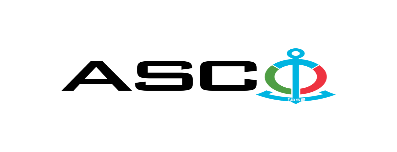 ЗАКРЫТОЕ АКЦИОНЕРНОЕ ОБЩЕСТВО «АЗЕРБАЙДЖАНСКОЕ КАСПИЙСКОЕ МОРСКОЕ ПАРОХОДСТВО» ОБЪЯВЛЯЕТ О ПРОВЕДЕНИИ ОТКРЫТОГО КОНКУРСА НА ЗАКУПКУ ЭЛЕКТРОТОВАРОВ НЕОБХОДИМЫХ ДЛЯ СТРУКТКУРНЫХ УПРАВЛЕНИИ АСКО К о н к у р с №AM104/2023((на бланке участника-претендента))ПИСЬМО-ЗАЯВКАНА УЧАСТИЕ В ОТКРЫТОМ КОНКУРСЕГород _______ “___”_________20___года ___________№           							                                                                                          Председателю Комитета по Закупкам АСКОГосподину Дж. МахмудлуНастоящей заявкой [с указанием полного наименования претендента-подрядчика] подтверждает намерение принять участие в открытом конкурсе № [с указанием претендентом номера конкурса], объявленном «АСКО» в связи с закупкой «__________». При этом подтверждаем, что в отношении [с указанием полного наименования претендента-подрядчика] не проводится процедура ликвидации, банкротства, деятельность не приостановлена, а также отсутствуют иные обстоятельства, не позволяющие участвовать в данном тендере.  Гарантируем, что [с указанием полного наименования претендента-подрядчика] не является лицом, связанным с АСКО. Сообщаем, что для оперативного взаимодействия с Вами по вопросам, связанным с представленной документацией и другими процедурами, нами уполномочен:Контактное лицо:  Должность контактного лица:  Телефон:  E-mail: Приложение:Оригинал  банковского  документа об  оплате взноса за участие в конкурсе –  на ____ листах.________________________________                                   _______________________(Ф.И.О. уполномоченного лица) (подпись уполномоченного лица)_________________________________                                                  (должность уполномоченного лица)                                                M.П.                                            ПЕРЕЧЕНЬ ТОВАРОВ :Условие оплаты принимается только «по факту», предложения участников предложивших аванс будут исключены. Требуется наличие сертификата происхождения и соответствия поставляемого товара.Только DDP принимается в качестве условия поставки от местных предприятий. Принимается только предложения цен  указанные в манатах  от местных предприятий. Другие условия поставки не принимаются.Контактное лицо по техническим вопросам Департамент Закупок АСКОЭмиль Гасанов - ведущий специалист Департамента Закупок АСКО Телефон :+994 504220011Адрес электронной почты: : emil.hasanov@asco.azДо заключения договора купли-продажи с компанией победителем конкурса  проводится проверка претендента в соответствии с правилами закупок АСКО.    Компания должна перейти по этой ссылке (http://asco.az/sirket/satinalmalar/podratcilarin-elektron-muraciet-formasi/), чтобы заполнить специальную форму или представить следующие документы:Устав компании (со всеми изменениями и дополнениями)Выписка из реестра коммерческих юридических лиц (выданная в течение последнего 1 месяца)Информация об учредителе юридического лица  в случае если учредитель является юридическим лицомИНН свидетельствоПроверенный аудитором баланс бухгалтерского учета или налоговая декларация (в зависимости от системы налогообложения) / справка на отсутствие налоговой задолженности в органах налогообложения Удостоверения личности законного представителяЛицензии учреждения необходимые для оказания услуг / работ (если применимо)Договор не будет заключен с компаниями которые не предоставляли указанные документы и не получили позитивную оценку по результатам процедуры проверки и они будут исключены из конкурса!  Перечень документов для участия в конкурсе:Заявка на участие в конкурсе (образец прилагается); Банковский документ об оплате взноса за участие в конкурсе; Конкурсное предложение; Банковская справка о финансовом положении грузоотправителя за последний год (или в течении периода функционирования);Справка из соответствующих налоговых органов об отсутствии  просроченных обязательств по налогам и другим обязательным платежам в Азербайджанской Республике, а также об отсутствии неисполненных обязанностей налогоплательщика, установленных Налоговым кодексом Азербайджанской Республики в течение последнего года (исключая период приостановления). На первичном этапе, заявка на участие в конкурсе (подписанная и скрепленная печатью) и банковский документ об оплате взноса за участие (за исключением конкурсного предложения) должны быть представлены на Азербайджанском, русском или английском языках не позднее 17:00 (по Бакинскому времени) 28.07.2023 года по месту нахождения Закрытого Акционерного Общества «Азербайджанское Каспийское Морское Пароходство» (далее – «АСКО» или "Закупочная Организация") или путем отправления на электронную почту контактного лица. Остальные документы должны быть представлены в конверте конкурсного предложения.   Перечень (описание) закупаемых товаров, работ и услуг прилагается.Сумма взноса за участие в конкурсе и приобретение Сборника Основных Условий :Претенденты, желающие принять участие в конкурсе, должны оплатить нижеуказанную сумму взноса за участие в конкурсе (название организации проводящий конкурс и предмет конкурса должны быть точно указаны в платежном поручении) путем перечисления средств на банковский счет АСКО с последующим представлением в АСКО документа подтверждающего оплату, в срок не позднее, указанного в первом разделе.  Претенденты, выполнявшие данное требование, вправе приобрести Сборник Основных Условий по предмету закупки у контактного лица в электронном или печатном формате в любой день недели с 08.00 до 17.00 часов до даты, указанной в разделе IV объявления.Взнос за участие (без НДС): 50 АЗН.Допускается оплата суммы взноса за участие в манатах или в долларах США и Евро в эквивалентном размере.   Номер счета:Взнос за участие в конкурсе не подлежит возврату ни при каких обстоятельствах, за исключением отмены конкурса АСКО!Гарантия на конкурсное предложение:Для конкурсного предложения требуется банковская гарантия в сумме не менее 1 (одного)% от цены предложения. Форма банковской гарантии будет указана в Сборнике Основных Условий. Оригинал банковской гарантии должен быть представлен в конкурсном конверте вместе с предложением. В противном случае Закупочная Организация оставляет за собой право отвергать такое предложение. Финансовое учреждение, выдавшее гарантию, должно быть принято в финансовых операциях в Азербайджанской Республике и / или в международном уровне. Закупочная организация  оставляет за собой право не принимать никаких недействительных  банковских гарантий.В случае если лица, желающие принять участие в конкурсе закупок, предпочтут  представить гарантию другого типа  (аккредитив, ценные бумаги,  перевод средств на счет указанный в тендерных документах, депозит и другие финансовые активы), в этом случае должны предварительно запросить АСКО посредством контактного лица, указанного в объявлении и получить согласие  о возможности приемлемости такого вида гарантии. Сумма гарантии за исполнение договора требуется в размере 5 (пяти) % от закупочной цены.Для текущей закупочной операции Закупающая Организация произведет оплату только после того, как товары будут доставлены на склад, предоплата не предусмотрена.Срок исполнения контракта:  В связи с острой востребованностью товаров, срок поставки товаров предусматривается в течение 10 дней. Предельный срок и время подачи конкурсного предложения:Участники, представившие заявку на участие и банковский документ об оплате взноса за участие в конкурсе до срока, указанного в первом разделе, должны представить свои конкурсные предложения в «АСКО» в запечатанном конверте (один оригинальный экземпляр и одна копия) не позднее 17:00 (по Бакинскому времени) 07 августа 2023 года.Конкурсные предложения, полученные позже указанной даты и времени, не вскрываются и возвращаются участнику.Адрес закупочной организации :Азербайджанская Республика, город Баку AZ1003 (индекс), Ул. Микаила Усейнова 2, Комитет по Закупкам АСКО. Контактное лицо:Эмиль ГасановВедущий специалист по закупкам Департамента Закупок АСКОТелефон:  +99450 422 00 11Электронная почта: emil.hasanov@asco.az, tender@asco.azСпециалист Департамента по Закупкам АСКОАйтен Новрузова Номер телефона: внутр. 1064Адрес электронной почты: ayten.novruzova@asco.az, tender@asco.azПо юридическим вопросам :Телефонный номер: +994 12 4043700 (внутр. 1262)Адрес электронной почты: tender@asco.az Дата, время и место вскрытия конвертов с конкурсными предложениями :Вскрытие конвертов будет производиться в 11.00 (по Бакинскому времени) 08 августа 2023 года по адресу, указанному в разделе V.  Лица, желающие принять участие во вскрытии конверта, должны представить документ, подтверждающий их участие (соответствующую доверенность от участвующего юридического или физического лица) и удостоверение личности не позднее, чем за полчаса до начала конкурса.Сведения о победителе конкурса :Информация о победителе конкурса будет размещена в разделе «Объявления» официального сайта АСКО.№Наименование материала и оборудованияКоличество  Единица измеренияЗаявкаНазначение1Контактор Тип: КПД 121 ФУ2, 220 В, 5 A2ш т.10064506Судоремонтный завод "Бибиейбат"2Магнитный пускатель Сименс, 160 А, 380 В5ш т.10064638Судоремонтный завод "Бибиейбат"3Магнитный пускатель  Siemens 100 A, 3TF485ш т.10064638Судоремонтный завод "Бибиейбат"4Магнитный пускатель Siemens 80 A, 3TF465ш т.10064638Судоремонтный завод "Бибиейбат"5Магнитный пускатель Siemens 300 A, 3TF543ш т.10064638Судоремонтный завод "Бибиейбат"6Контакт (для Siemens 3TF54, 300A)6ш т.10064638Судоремонтный завод "Бибиейбат"7Катушка для магнитного пускателя 160 А 5ш т.10064638Судоремонтный завод "Бибиейбат"8Реле времени 220 В 0 - 60 секунд (с подкладкой)5ш т.10064638Судоремонтный завод "Бибиейбат"9Контакт для магнитного пускателя 160 A SIEMENS 5комплект10064638Судоремонтный завод "Бибиейбат"10Магнитный пускатель Siemens 55 A, 3TF453ш т.10066184Судоремонтный завод "Бибиейбат"11Магнитный пускатель Сименс, 160 А, 380 В, 3TF503ш т.10066184Судоремонтный завод "Бибиейбат"12Магнитный пускатель, 160 А, 3TF50 4ш т.10068124Судоремонтный завод "Бибиейбат"13Магнитный пускатель Siemens 55 A, 3TF454ш т.10068124Судоремонтный завод "Бибиейбат"14Выключатель электрический C120N, 380 В,  80 А, 3-х фазный, типа С1ш т.10068188Судоремонтный завод "Бибиейбат"15Выключатель электрический C60N, 380 В,  50 А, 3-х фазный, типа С2ш т.10068188Судоремонтный завод "Бибиейбат"16Выключатель электрический C60N, 380 В, 32 А, 3-х фазный, типа С2ш т.10068188Судоремонтный завод "Бибиейбат"17Выключатель электрический C60N, 380 В, 16 А, 2-х фазный, типа С10ш т.10068188Судоремонтный завод "Бибиейбат"18Выключатель электрический C60N, 380 В, 10 А, 2-х фазный, типа С4ш т.10068188Судоремонтный завод "Бибиейбат"19Выключатель электрический C60N, 380 В, 6 А, 2-х фазный, типа С4ш т.10068188Судоремонтный завод "Бибиейбат"20Выключатель электрический Л7-10 / 2 / с, 230 / 400 В, 10 А, 2-х фазный.7ш т.10068188Судоремонтный завод "Бибиейбат"21Выключатель электрический Л7 - 13 / 2 / с, 230 / 400 В, 10 А, 2-х фазный.1ш т.10068188Судоремонтный завод "Бибиейбат"22Выключатель электрический Л7 - 32 / 2 / с, 230 / 400 В, 32 А, 2-х фазный.1ш т.10068188Судоремонтный завод "Бибиейбат"23Магнитный пускатель, 160 А, 3TF50, 380 В2ш т.10068076Судоремонтный завод "Бибиейбат"24Магнитный пускатель Сименс, 55 А, 380 В, 3TF452ш т.10068076Судоремонтный завод "Бибиейбат"25Коммутирующий усилитель: KFA6-SR2-Ex1.W.LB Коммутирующий усилитель, 240 ВПТ, 13 ватт, 60 Гц, 30 ВПРТ, 2 a, 2 a 0.7 P.f ,N1658, Темп: -20° -60°S Вес 1803ш т.10066421АСКО Губадлы26Реле времени DM71DM24, 24 - 240 В переменного тока, 50 - 60 Гц, IP 20, 1,5 Вт, рабочий интервал 0,1 с - 10 часов, (многофункциональный таймер Carlo Gavazzi)2ш т.10065623АСКО Губадлы27Контактор: LC1D12, I = 25A, 230 В / 400 В, 3 / 5,5 кВт, JIS C8201 - 4 - 1, 230 / 440 В, 2,7 / 5,5 кВт, катушка 24 В переменного тока.  Schneider Electric3ш т.10064323АСКО Губадлы28Выключатель электрический автоматический  5 AS 63 3P 63A İmax 160 A1ш т.10064177КМНФ - судно "МПК -459"29Тепловое реле Telemecanique LR9 F5369 90 - 150 A, 440 В2ш т.10064755Каспийский Морской Нефтяной Флот - "А. Шихлинский"30Aвтомат-выключатель "Siemens" 2-х фазовый 10 А6ш т.10066280Каспийский Морской Нефтяной Флот  - "Ширван"31Aвтомат-выключатель "Siemens" 2-х фазовый 16 А3ш т.10066280Каспийский Морской Нефтяной Флот  - "Ширван"32Автоматический выключатель ABB 630 A 220 В (реле включения / выключения, реле минимального напряжения, 220 В с сервоприводом)3комплект10066471Каспийский Морской Нефтяной Флот -  Уллучай33Aвтомат-выключатель   3P 112 - 160 A 36kA   Siemens 3VA1116-4EE36-0AA02ш т.10064755Каспийский Морской Нефтяной Флот - "А. Шихлинский"34Контактор "Siemens" 220 В  16 A5ш т.10067166Каспийский Морской Нефтяной Флот - "Ширван-3"35Контактор "Siemens" 220 В 30 A5ш т.10067166Каспийский Морской Нефтяной Флот - "Ширван-3"36Выключатель электрический 3-х фазный, 25 А, 380 В, LEGRANT6ш т.10067166Каспийский Морской Нефтяной Флот - "Ширван-3"37Выключатель электрический 2-х фазный, 10 А, LEGRANT10ш т.10067166Каспийский Морской Нефтяной Флот - "Ширван-3"38Автоматический выключатель электрический  2 х 16 А,  6кА В Siemens 5SL6216-710ш т.10067166Каспийский Морской Нефтяной Флот - "Ширван-3"39КОНТАКТОР 3TF 4222 - OAQO 380 V,  30 A5ш т.10067166Каспийский Морской Нефтяной Флот - "Ширван-3"40Контактор 3TF50 160 А4ш т.10067166Каспийский Морской Нефтяной Флот - "Ширван-3"41Контактор "Siemens" 380 V 80 A4ш т.10067166Каспийский Морской Нефтяной Флот - "Ширван-3"42Магнитный пускатель,  100 A, 3TF48, (SİЕMENS)8ш т.10068147Каспийский Морской Нефтяной Флот43Реле времени RZaw6e, 1с,  220 В,  50 / 60 Гц,3ш т.10063084МОРСКОЙ ТРАНСПОРТНЫЙ ФЛОТ -"Г. ХИЛИЛБЕЙЛИ"44Автоматический выключатель, (Корпус автоматического выключателя) MasterPact NT08H1, 800 A, 3f, 690 В, IEC 60947-2 50/60 Гц подключение 25 мс отключение 50 мс 301 x 276 x 19 (размыкающее и замыкающее реле, реле минимального напряжения, 220 В с сервоприводом)1ш т.10065297Морской Транспортный Флот - "Барда"45Расцепитель минимального напряжения MN / UVR 200 - 250 В Переменный - Постоянный ток,  50 / 60 Гц, 4,5 ВА, 90 мс +/- 5 %, 8,2 x 6 x 3,51ш т.10065297Морской Транспортный Флот - "Барда"46Контакт готовности к замыканию (Schneider Electric) 1AC PF, 5 А, 240 В, минимальная нагрузка 100 мА, 24 В1ш т.10065297Морской Транспортный Флот - "Барда"47Механизм привода автоматического выключателя типа Masterpact NT08H1, MCH 200 – 240 В переменного тока, 50 / 60 Гц, 180 ВА, 4 секунды (SCHNEIDER - Motor Mechanis)1ш т.10065297Морской Транспортный Флот - "Барда"48Контактное реле Siemens Sirius 3RH2344 - 1CN20 - 0KA0, 4НО+4НЗ, 220 В, 16 А, 50 / 60Гц, IP202ш т.10065365Морской Транспортный Флот -"Балакен"49Магнитный пусковой контактор Schrack LSDD 3P, 230 В, ПТ, 1НО, 50 / 60 Гц, 12 А, IP202ш т.10065365Морской Транспортный Флот -"Балакен"50Контактор "Siemens" 3TF51 22-0XM0, 160 А, 220 В, 50 / 60 Гц, 2НО, 2НЗ, 690В2ш т.10065365Морской Транспортный Флот -"Балакен"51Автоматический электрический выключатель 3 x 63A, 380 В, 6 кА C Siemens 5SL6363-72ш т.10066312Морской Транспортный Флот -"Балакен"52Контактор Siemens 3TB41, 25А, Обмотка : 380 В, АС, 50 / 60 Гц,  2NO - 2NC2ш т.10065315Морской Транспортный Флот - "Меркурий - 1"53Контактор, OKYM 6 R22 AC1 Ih 20 A, 600 В, ПТ,  220 - 240 ПРТ, 2NO + 2NC,6ш т.10065315Морской Транспортный Флот - "Меркурий - 1"54Магнитный пусковой контактор Siemens 3RT23171AP60, 220 В, ПТ, 22 А, 50 / 60 Гц, 4НО4ш т.10065315Морской Транспортный Флот - "Меркурий - 1"55Тепловое реле Siemens 3UA6200-3H, 90 - 120 А, 600 В ПТ, 1NO, 1NC, 15.24 x 12.07 x 10.8 см4ш т.10065773Морской Транспортный Флот - "Меркурий - 1"56Реле времени ENTES MCB-9 TDR, 24 В переменного тока, 24 В постоянного тока, 230 В переменного тока, 0,1 с - 30 ч2ш т.10065773Морской Транспортный Флот - "Меркурий - 1"57Блок контактный Schneider 1HO, ZBE101 6А, 600В, 0,011 кГц10ш т.10066003Морской Транспортный Флот - "Меркурий - 1"58Тепловое реле 3UA59, 1,6-2,5 А, 380 В, 50 / 60 Гц,  1NO,1NC1ш т.10066003Морской Транспортный Флот - "Меркурий - 1"59Реле контроля частоты, модульное реле контроля частоты Schneider RM35HZ21FM, 120 - 277 В переменного тока, 50 / 60 Гц, 4NC, 102-308 В переменного тока, 40 - 70 Гц, 5 А,4ш т.10066003Морской Транспортный Флот - "Меркурий - 1"60Магнитный пускатель Контактор 380 В 25 A SIEMENS2ш т.10066003Морской Транспортный Флот - "Меркурий - 1"61Контактор Siemens 3TB44, 45А, Обмотка : 380В, переменный ток, 2NO,2NC2ш т.10064896Морской Транспортный Флот - "Меркурий - 1"62Контактор Siemens 3TB40, 35А, Обмотка : 380 В, ПТ, 50 / 60 Гц,  2NO - 2NC3ш т.10064896Морской Транспортный Флот - "Меркурий - 1"63Контактор Siemens 3TB41, 25А, Обмотка : 380 В, ПТ, 50 / 60 Гц,  2NO - 2NC2ш т.10064896Морской Транспортный Флот - "Меркурий - 1"64Контактор Siemens 3TB44, 100А, Обмотка : 220В, АС, 50 / 60Гц,  2NO - 2NC5ш т.10064896Морской Транспортный Флот - "Меркурий - 1"65Тепловое реле 3UA59, 25 - 40А, 380 В, 50 / 60 Гц, 1NO, 1NC3ш т.10064896Морской Транспортный Флот - "Меркурий - 1"66Тепловое реле 3UA59, 25 - 40А, 380 В, 50 / 60 Гц, 1NO, 1NC3ш т.10064896Морской Транспортный Флот - "Меркурий - 1"67Тепловое реле 3UA59, 16 - 25А, 380 В, 50 / 60 Гц, 1NO, 1NC3ш т.10064896Морской Транспортный Флот - "Меркурий - 1"68Тепловое реле 3UA59, 1,6-2,5 А, 380 В, 50 / 60 Гц,  1NO,1NC2ш т.10064896Морской Транспортный Флот - "Меркурий - 1"69Тепловое реле 3UA59, 4 - 6,3 А, 380 В, 50 / 60 Гц, 1NO, 1NC1ш т.10064896Морской Транспортный Флот - "Меркурий - 1"70Тепловое реле 3UA59, 8 - 12А, 380 В, 50 / 60 Гц, 1NO, 1NC1ш т.10064896Морской Транспортный Флот - "Меркурий - 1"71Контактор Siemens 3TB40 - 17 - 0 A, обмотка: 220 В переменного тока, 22 А, 50 / 60 Гц, 2NO, 2NC, 500 В переменного тока10ш т.10067065Морской Транспортный Флот - "Меркурий - 1"72Автоматический электрический выключатель Siemens 5SX22, C32, 400 В, I=32 А, 2 полярный.2ш т.10067065Морской Транспортный Флот - "Меркурий - 1"73Aвтомат-выключатель Siemens 220 В, 25 A 1 - фазный2ш т.10060946Морской Транспортный Флот - "Меркурий - 1"74Электромашина АК50-3М 380 В, 32 А, 50 / 60 Гц1ш т.10067020Морской Транспортный Флот - "Н. Нариманов"75Электрическая машина АК50 - 2М 400 В, 5 А, 50 / 60 Гц3ш т.10067020Морской Транспортный Флот - "Н. Нариманов"76Aвтомат-выключатель электрический  А3792 660 В, 630 А, 50 / 60 Гц1ш т.10067020Морской Транспортный Флот - "Н. Нариманов"77Магнитный пускатель, 25 A, 3TF41, (SİЕMENS)2ш т.10067476Морской Транспортный Флот - "Карадаг"78Радиоприемник Wago 750 - 430, 17 мА, 15 - 30 В,  постоянного тока, 69,8 x 100 x 12 мм, IP2010ш т.10065374Морской Транспортный Флот - "Президент Г.Алиев"79Радиоприемник Wago 750 - 455, 4 - 20 мА, 32 В, 64 х 100 х 12 мм, IP2010ш т.10065374Морской Транспортный Флот - "Президент Г.Алиев"80Радиоприемник Wago 750 - 530, 4-20 мА, 24 В, 67,8 х 100 х 12 мм, IP205ш т.10065374Морской Транспортный Флот - "Президент Г.Алиев"81Радиоприемник Wago 750-554, 4-20 МА, 32 В, 69,8 х 100 х 12 мм, IP205ш т.10065374Морской Транспортный Флот - "Президент Г.Алиев"82Радиоприемник  Wago 750 - 517, 4 - 20 мA, 250 В ПРТ /300 В ПТ, 67.8 x 100 x12 mm, IP205ш т.10065374Морской Транспортный Флот - "Президент Г.Алиев"83Радиоприемник  Wago 750 - 842, 24 В, ПТ, 1800 мА, 512 байт, 50,5 х 100 х 71,1 мм1ш т.10065374Морской Транспортный Флот - "Президент Г.Алиев"84Автоматический выключатель 3 х 125 А, 380 В, 10кА C Siemens 5SP4392-71ш т.10062743Морской Транспортный Флот - "Барда"85Контактор Telemecanique LC1 D2510 230 В,  40 А.2ш т.10059886Морской Транспортный Флот - "Бабек"86Автоматический выключатель "Siemens" 3-х фазовый 63 А, 380 В30ш т.10066392Ремонтное Строительство "Денизчи"87Aвтомат-выключатель Siemens 220 В, 25 A 1 - фазный150ш т.10066392Ремонтное Строительство "Денизчи"88Автоматический выключатель (дифференциальный)  IC60N, A9F77216, 2P,16 A, 220 В, 30 mA85ш т.10068793Управление Производственных Услуг89Автоматический выключатель (дифференциальный) A9R41240 2X40A, 220V, 30 мА, Schneider85ш т.10068793Управление Производственных Услуг90Aвтомат-выключатель Schneider 380 В, 250 А, 50 - 60 Гц, CVS250F TM250D 3P3T1ш т.10066828КМНФ - "ПЛДК - 639"91КОНТАКТОР SLA32 220 В 50NZ (принимается альтернативный вариант)2ш т.10068625Каспийский Морской Нефтяной Флот - "Атлет - 8"92КОНТАКТОР SLA 16. 220 В 50 Гц (ПОЛЬША) (принимается альтернативный вариант)2ш т.10068625Каспийский Морской Нефтяной Флот - "Атлет - 8"93КОНТАКТОР SLA 16. 24 В Постояянный ток (ПОЛЬША) (принимается альтернативный вариант)2ш т.10068625Каспийский Морской Нефтяной Флот - "Атлет - 8"94Реле времени ENDA PTM232, 230 В, 50 / 60Гц, размеры: G44 x Y73 x D90 мм, раб. темп: 0 - 50 с, с 11 слотом,  диапазон вреени: 0 - 9,9 с - 0-99 ч4ш т.10068625Каспийский Морской Нефтяной Флот - "Атлет - 8"